RESOLUCION Nº 44.-  SAN LUIS, QUINCE DE JUNIO DE DOS MIL QUINCE.-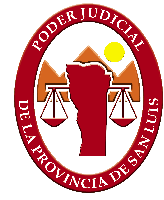 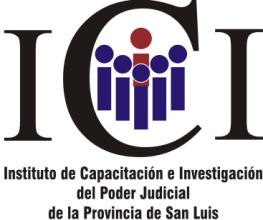 		Y VISTO: Que atento lo informado por la Dra. Carolina Margerrot de Abellyara en relación a la Capacitación que se fijo con fecha 18 de Junio, para realizar el “TALLER EN TECNICA ANALISIS DOCTRINA Y JURISPRUDENCIA”, donde y por expreso pedido de la Dra. Margerrot de Abellyara solicita se reprograme nuevamente para el mismo día 18 de Junio de 2015 de 16 a 19 hs  y lo dispuesto a la resolución Nº 28/ICI/2015.El  Sr. Presidente en uso de sus facultades;RESUELVE: I) DISPONER la realización del “TALLER EN TECNICA ANALISIS DOCTRINA Y JURISPRUDENCIA”  el día 18 de junio de 2015 de 16 a 19 hs. A cargo de la Dra Carolina Margerrot de Abellyara, en el Salon Blanco del Palacio de Justicia.                       HAGASE SABER, NOTIFIQUESE.-DR. OMAR ESTEBAN  URIAPRESIDENTE DEL CONSEJO ACADEMICOINST. DE CAPACITACION E INVESTIGACIONSUPERIOR TRIBUNAL DE JUTICIA